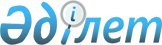 Кондоминиум объектісін басқаруға және кондоминиум объектісінің ортақ мүлкін күтіп-ұстауға арналған шығыстардың 2024 жылға ең төмен мөлшерін бекіту туралыШығыс Қазақстан облысы Шемонаиха аудандық мәслихатының 2023 жылғы 28 желтоқсандағы № 12/7-VIII шешімі
      Қазақстан Республикасының "Тұрғын үй қатынастары туралы" Заңының 10-3-бабы 1-тармағына сәйкес Шемонаиха аудандық мәслихаты ШЕШТІ:
      1. Кондоминиум объектісін басқаруға және кондоминиум объектісінің ортақ мүлкін күтіп-ұстауға арналған шығыстардың ең аз мөлшері бір шаршы метр үшін 2024 жылға 47,60 теңге сомасында бекітілсін.
      2. Осы шешім оның алғашқы ресми жарияланған күнінен кейін күнтізбелік он күн өткен соң қолданысқа енгізіледі.
					© 2012. Қазақстан Республикасы Әділет министрлігінің «Қазақстан Республикасының Заңнама және құқықтық ақпарат институты» ШЖҚ РМК
				
      Шемонаиха аудандық мәслихатының төрағасы 

М. Желдыбаев
